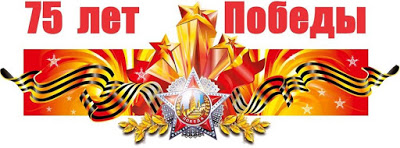 ЛУЧШИЕ САЙТЫ О ВЕЛИКОЙОТЕЧЕСТВЕННОЙ ВОЙНЕк 75-летию Великой Победы   Официальный сайт празднования 75-летия Победы в Великой Отечественной войне   https://may9.ru/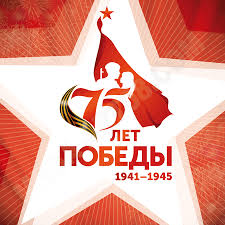         https://pobeda.elar.ru/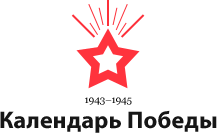 ЯПОМНЮ –воспоминания о войне    https://iremember.ru/memoirs/     http://waralbum.ru/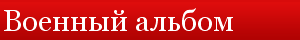 Место памяти        https://xn--80ajknckhoje6l.xn--h1aaridg8g.xn--p1ai/#/